4ème visioconférence organisée par l’AAEIP et la direction de l’enseignement 18 mai 2017Dr Philippe Stoeckel Agence de médecine préventive : La problématique de la vaccination dans les pays en développementOnt participé à cette visioconférence 2  Instituts du réseau et 4 centres de l’AUF. L’organisation de cette visioconférence à 14h a permis la connexion de l’école des techniques de la santé au Brésil.1. IP Madagascar2- Centre Pasteur du Cameroun3. CIRF Franceville (Gabon)4. ETS UFBP (Ecole technique de la santé, Université de Paraiba au Brésil)5. Université de Vannes (Bretagne Sud)6. Université de ReimsLes participants des différents centres ont posé de nombreuses questions et ont salué et remercié l’organisation de ces visioconférences.A noter que les centres suivants : Madagascar et le centre Pasteur du Cameroun ont également participé aux précédentes  visioconférences.A noter que la présentation a été filmée par la DDE. Elle sera come la précédente visioconférence publiée sur you tube. 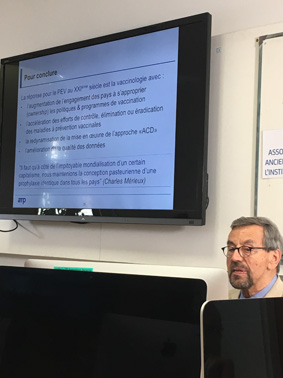 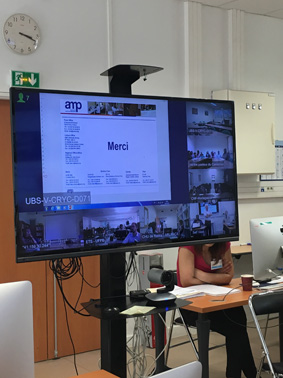 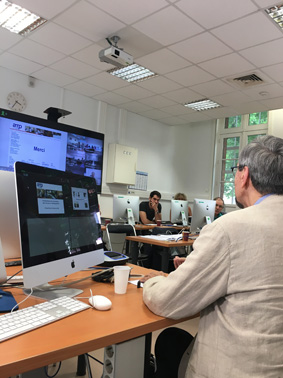 